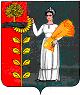 ПОСТАНОВЛЕНИЕАдминистрации сельского поселения Пушкинский сельсовет Добринского муниципального района                          Липецкой области Российской Федерации 08.10.2016 г.                                      с. Пушкино	                      № 104/1О подготовке проекта внесения изменений  в Правила землепользованияи застройки сельского поселения Пушкинский сельсоветДобринского муниципального районаВ целях совершенствования порядка регулирования землепользования и застройки на территории сельского поселения Пушкинский сельсовет, в соответствии со ст. 31-33 Градостроительного кодекса Российской Федерации, Федеральным законом от 06.10.2003 № 131-ФЗ «Об общих принципах организации местного самоуправления в Российской Федерации», Уставом сельского поселения Пушкинский сельсовет Добринского района Липецкой области Российской Федерации, ст. 1.2. (р.1 «О внесении изменений в Правила землепользования и застройки сельского поселения Пушкинский сельсовет Добринского муниципального район») Правил землепользования и застройки сельского поселения Пушкинский сельсовет, утвержденных решением Совета депутатов №131-рс от 21.11.2012г, администрация сельского поселения Пушкинский сельсовет ПОСТАНОВЛЯЕТ:1.Комиссии по землепользованию и застройке сельского поселения Пушкинский сельсовет (далее комиссия) подготовить проект «О внесении изменений  в Правила землепользованияи застройки сельского поселения Пушкинский сельсовет Добринского муниципального района Липецкой области»  (далее - Проект) в части дополнения и уточнения градостроительных регламентов применительно для каждой территориальной зоны, а именно: предельных размеров земельных участков, предельных параметров разрешенного строительства, реконструкции объектов капитального строительства.2.Обеспечить опубликование настоящего постановления на официальномсайте администрации сельского поселения Пушкинский сельсовет и на информационных щитах.3.Контроль над исполнением настоящего постановления оставляю за собой.Глава сельского поселения Пушкинский сельсовет                                                                Н.Г. Демихова